АДМИНИСТРАЦИЯНОВОДУГИНСКОГО СЕЛЬСКОГО ПОСЕЛЕНИЯ НОВОДУГИНСКОГО РАЙОНА СМОЛЕНСКОЙ ОБЛАСТИП О С Т А Н О В Л Е Н И Еот 07 марта 2023 № 12   О безопасности людей на воде, охране их жизни и здоровья в период весеннего таяния льда в .В соответствии с Федеральным законом от 06.10.2003 №131-ФЗ «Об общих принципах организации местного самоуправления в Российской Федерации», руководствуясь постановлением Администрации Смоленской области от 31.08.2006 №322 «Об утверждении Правил охраны жизни людей на воде в Смоленской области и Правил пользования водными объектами для плавания на маломерных судах в Смоленской области», Уставом муниципального образования Новодугинское сельское поселение Новодугинского района Смоленской области (новая редакция), в связи с подготовкой к весеннему  периоду, в целях обеспечения безопасности населения на водоемах поселения, охраны их жизни и здоровья, предупреждения и сокращения несчастных случаев с людьми на водных объектах на территории муниципального образования Новодугинское сельское поселение Новодугинского района Смоленской области.Администрация Новодугинского сельского поселения Новодугинского района Смоленской области п о с т а н о в л я е т :Организовать размещение информационных предупреждающих знаков «Выход на лед запрещён», «Переход (переезд) по льду запрещён».Организовать разъяснительную работу с населением по мерам безопасности и предупреждению несчастных случаев на водных объектах в период таяния льда;Принять меры по предотвращению выезда/выхода автотранспорта и населения на ледяной покров водоемов.Совместно с руководителями организаций и предприятий, независимо от форм собственности, организовать проведение бесед с рыбаками, любителями подлёдного лова рыбы, о мерах безопасности на льду.Организовать проведение профилактических бесед по правилам безопасного поведения людей на воде в период таяния льда.Настоящее постановление подлежит размещению на официальном сайте АМО «Новодугинский район» Смоленской области в разделе Новодугинское сельское поселение.Контроль за исполнением настоящего постановления оставляю за собой.Глава муниципального образованияНоводугинское сельское поселениеНоводугинского района Смоленской области                                                                                      А.С. Анискин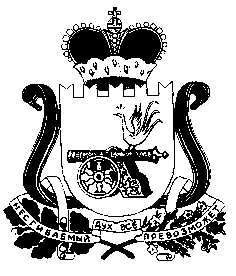 